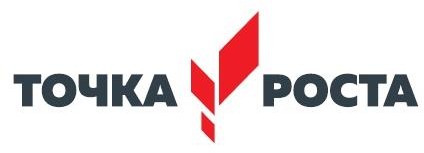 ПланУчебно-воспитательных, внеурочных и социокультурных мероприятий в центре образования «Точка роста» в МОБУ «Линёвская СОШ» на 2023-2024  учебный год.№ п/пНаименование мероприятияСроки проведения1Учебные занятия (реализацияобразовательных программ)В течение года2Реализация программ внеурочнойдеятельности и дополнительного образованияВ течение года3Работа обучающихся 10-11 классов надиндивидуальными проектамиВ течение года3Экскурсии по площадкам центра (дляобучающихся)В течение года5Виртуальная экскурсия по площадкамцентра (для родителей обучающихся)Ноябрь.6Подготовка обучающихся к школьномуэтапу Всероссийской олимпиады школьниковСентябрь7Подготовка обучающихся кмуниципальному этапу Всероссийской олимпиады школьниковОктябрь8День лаборатории. Открытый практикум по биологии, физики,химии.Ноябрь9Урок охраны окружающей средыНоябрь10Подготовка обучающихся к региональному этапу Всероссийскойолимпиады школьниковНоябрь-декабрь11Проведение Дней науки. День физики.Декабрь12Проведение Дней науки. День химии.Январь13Проведение Дней науки. Деньбиологии. День технологии.Февраль15Защита обучающимися 10-11 классовиндивидуальных проектовАпрель